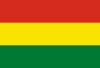 7.1. CÓDIGO PENAL DE BOLIVIAArtículo 40 Bis. (AGRAVANTE GENERAL). Se elevarán en un tercio el mínimo y en un medio el máximo, las penas de todo delito tipificado en la Parte Especial de este Código y otras leyes penales complementarias, cuando hayan sido cometidos por motivos racistas y/o discriminatorios descritos en los artículos 281 quinquies y 281 sexies de este mismo Código. En ningún caso la pena podrá exceder el máximo establecido por la Constitución Política del Estado. 